Publicado en Barcelona el 10/06/2020 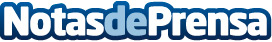 El precio medio del kilometraje en España sube a 0,28 euros según el Informe anual de CaptioDe acuerdo a la 6ª edición del Informe Captio del Kilometraje, esto supone un aumento de 6 céntimos respecto a los datos del anterior informe publicado (0,22 euros). Los datos han sido extraídos a partir de un registro de 300.000 tiques anonimizados de viajes de negocios. Captio es una plataforma de gestión de los gastos de viaje corporativos líder en el mercado español. Su objetivo es mejorar la gestión de estos gastos aportando agilidad y eficiencia a través de un proceso digitalizado al 100%Datos de contacto:Juan Del CastilloAccount Manager647583355Nota de prensa publicada en: https://www.notasdeprensa.es/el-precio-medio-del-kilometraje-en-espana-sube Categorias: Nacional Motociclismo Automovilismo Logística Recursos humanos Industria Automotriz http://www.notasdeprensa.es